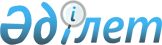 IV шақырылған облыстық мәслихаттың ХХХVI сессиясының 2011 жылғы 7 желтоқсандағы № 472-IV "2012-2014 жылдарға арналған облыстық бюджет туралы" шешіміне өзгерістер мен толықтырулар енгізу туралы
					
			Күшін жойған
			
			
		
					Атырау облыстық мәслихатының 2012 жылғы 3 қазандағы № 61-V шешімі. Атырау облысының Әділет департаментінде 2012 жылғы 12 қазанда № 2625 тіркелді. Күші жойылды - Атырау облыстық Мәслихатының 2013 жылғы 04 шілдедегі № 157-V шешімімен

      Ескерту. Күші жойылды - Атырау облыстық Мәслихатының 04.07.2013 № 157-V шешімімен.

      Қазақстан Республикасының 2008 жылғы 4 желтоқсандағы Бюджет кодексінің 8 бабына, Қазақстан Республикасының 2001 жылғы 23 қаңтардағы "Қазақстан Республикасындағы жергілікті мемлекеттік басқару және өзін-өзі басқару туралы" Заңының 6 бабы 1 тармағы 1) тармақшасына сәйкес және облыс әкімдігі ұсынған 2012-2014 жылдарға арналған облыс бюджетін нақтылау туралы ұсынысын қарап, облыстық мәслихат VI сессиясында ШЕШТІ:



      1. Облыстық мәслихаттың ХХХVI сессиясының 2011 жылғы 7 желтоқсандағы 472-IV "2012-2014 жылдарға арналған облыстық бюджет туралы" шешіміне (нормативтік құқықтық актілердің мемлекеттік тіркеу тізілімінде № 2600 рет санымен тіркелген 2012 жылғы 12 қаңтарда "Атырау" газетінде № 4 жарияланған) келесі өзгерістер мен толықтырулар енгізілсін:



      1-тармақта:

      "131 767 147" деген сандар "125 959 638" деген сандармен ауыстырылсын;

      "57 056 538" деген сандар "48 271 355" деген сандармен ауыстырылсын;

      "2 712 057" деген сандар "5 686 492" деген сандармен ауыстырылсын;

      "2 489" деген сандар "5 689" деген сандармен ауыстырылсын;

      "71 996 063" деген сандар "71 996 102" деген сандармен ауыстырылсын;

      "130 570 247" деген сандар "124 763 288" деген сандармен ауыстырылсын;

      "1 769 729" деген сандар "1 750 771" деген сандармен ауыстырылсын;

      "377 742" деген сандар "396 700" деген сандармен ауыстырылсын;

      "-1 822 216" деген сандар "-1 803 808" деген сандармен ауыстырылсын;

      "1 822 216" деген сандар "1 803 808" деген сандармен ауыстырылсын;



      16-тармақта:

      "2011-2020 жылдарға арналған "Ауыз су" бағдарламасын іске асыру үшін - 822 мың теңге" деген жолдар алынып тасталсын;

      "104 204" деген сандар "106 204" деген сандармен ауыстырылсын;

      "60 822" деген сандар "55 823" деген сандармен ауыстырылсын;

      "1 073 999" деген сандар "1 072 997" деген сандармен ауыстырылсын;

      "6 560" деген сандар "6 245" деген сандармен ауыстырылсын;

      "119 800" деген сандар "129 300" деген сандармен ауыстырылсын;

      келесі мазмұндағы жолдармен толықтырылсын:

      "облыс аумағында жалпы білім беру мектептерінде оқитын аз қамтылған отбасыларының балаларын ыстық тамақпен қамтуға - 85 001 мың теңге;

      облыс аумағында жалпы білім беру мектептерінде оқушыларға ыстық тамақ беруді ұйымдастыру үшін құрал-жабдықты сатып алуға - 138 465 мың теңге;

      білім беру мекемелерінің қызметкерлеріне еңбек демалысына берілетін төлемақысының айырмасы - 120 200 мың теңге;

      білім беру нысандарын күрделі жөндеуге жобалық-сметалық құжаттама дайындауға - 46 570 мың теңге;

      мәдениет нысандарын күрделі жөндеуге жобалық-сметалық құжаттама дайындауға - 7 928 мың теңге;" 



      17-тармақта:

      "білім беру объектілерін салуға және қайта жаңғыртуға - 13 934 мың теңге" деген жолдар алынып тасталсын;

      "87 183" деген сандар "78 793" деген сандармен ауыстырылсын;

      "5 306 633" деген сандар "1 717 207" деген сандармен ауыстырылсын;

      "62 841" деген сандар "37 116" деген сандармен ауыстырылсын;



      18-тармақта:

      "108 067" деген сандар "508 067" деген сандармен ауыстырылсын;



      келесі мазмұндағы 25, 26, 27, 28, 29, 30, 31, 32, 33, 34, 35, 36, 37, 38, 39, 40, 41, 42, 43 және 44 тармақтармен толықтырылсын:

      "25. 7 2 279 004 011 "Елдi мекендердi газдандыру" бағдарламасы бойынша жұмсалған 1 955 551 000 теңге кассалық шығындары 9 9 279 071 011 "Газ көлігі жүйесін дамыту" бағдарламасына жылжытылсын.

      26. 1 1 282 001 "Облыстың тексеру комиссиясының қызметін қамтамасыз ету бойынша көрсетілетін қызметтер" бағдарламасының 139 "Өзге де тауарлар сатып алу" ерекшелігі бойынша жұмсалған 2 508 347 теңге кассалық шығындары 1 1 282 003 "Мемлекеттік органдардың күрделі шығыстары" бағдарламасының 139 "Өзге де тауарлар сатып алу" ерекшелігіне жылжытылсын.

      27. 1 5 258 001 "Экономикалық саясатты, мемлекеттік жоспарлау жүйесін қалыптастыру мен дамыту және облыстық басқару саласындағы мемлекеттік саясатты іске асыру жөніндегі қызметтер" бағдарламасының 139 "Өзге де тауарлар сатып алу" ерекшелігі бойынша жұмсалған 332 500 теңге кассалық шығындары 1 5 258 005 "Мемлекеттік органдардың күрделі шығыстары" бағдарламасының 139 "Өзге де тауарлар сатып алу" ерекшелігіне жылжытылсын.

      28. 3 1 252 001 "Облыс аумағында қоғамдық тәртіпті және кауіпсіздікті сақтауды қамтамасыз ету саласындағы мемлекеттік саясатты іске асыру жөніндегі қызметтер" бағдарламасының 139 "Өзге де тауарлар сатып алу" ерекшелігі бойынша жұмсалған 2 619 548 теңге кассалық шығындары 3 1 252 006 "Мемлекеттік органның күрделі шығыстары" бағдарламасының 139 "Өзге де тауарлар сатып алу" ерекшелігіне жылжытылсын.

      29. 3 1 252 013 "Белгілі тұратын жері және құжаттары жоқ адамдарды орналастыру қызметтері" бағдарламасының 139 "Өзге де тауарлар сатып алу" ерекшелігі бойынша жұмсалған 216 759 теңге кассалық шығындары 3 1 252 006 "Мемлекеттік органның күрделі шығыстары" бағдарламасының 139 "Өзге де тауарлар сатып алу" ерекшелігіне жылжытылсын.

      30. 4 2 260 006 "Балалар мен жасөспірімдерге спорт бойынша қосымша білім беру" бағдарламасының 411 "Негiзгi құралдарға жататын тауарларды сатып алу" және 452 "Материалдық емес активтер сатып алу" ерекшеліктері бойынша жұмсалған тиісінше 80 000 теңге және 10 000 теңге кассалық шығындары 8 2 260 032 "Ведомстволық бағыныстағы мемлекеттік мекемелерінің және ұйымдарының күрделі шығыстары" бағдарламасының 411 "Негiзгi құралдарға жататын тауарларды сатып алу" және 452 "Материалдық емес активтер сатып алу" ерекшеліктеріне жылжытылсын.

      31. 4 2 261 003 "Арнайы білім беретін оқу бағдарламалары бойынша жалпы білім беру" бағдарламасының 411 "Негiзгi құралдарға жататын тауарларды сатып алу" және 431 "Үй-жайларды, ғимараттарды, құрылыстарды күрделi жөндеу" ерекшеліктері бойынша жұмсалған тиісінше 334 760 теңге және 104 891 800 теңге кассалық шығындары 4 9 261 067 "Ведомстволық бағыныстағы мемлекеттік мекемелерінің және ұйымдарының күрделі шығыстары" бағдарламасының 411 "Негiзгi құралдарға жататын тауарларды сатып алу" және 431 "Үй-жайларды, ғимараттарды, құрылыстарды күрделi жөндеу" ерекшеліктеріне жылжытылсын.

      32. 4 2 261 006 "Мамандандырылған білім беру ұйымдарында дарынды балаларға жалпы білім беру" бағдарламасының 411 "Негiзгi құралдарға жататын тауарларды сатып алу" және 431 "Үй-жайларды, ғимараттарды, құрылыстарды күрделi жөндеу" ерекшеліктері бойынша жұмсалған тиісінше 4 560 900 теңге және 71 168 000 теңге кассалық шығындары 4 9 261 067 "Ведомстволық бағыныстағы мемлекеттік мекемелерінің және ұйымдарының күрделі шығыстары" бағдарламасының 411 "Негiзгi құралдарға жататын тауарларды сатып алу" және 431 "Үй-жайларды, ғимараттарды, құрылыстарды күрделi жөндеу" ерекшеліктеріне жылжытылсын.

      33. 4 4 261 024 "Техникалық және кәсіптік білім беру ұйымдарында мамандар даярлау" бағдарламасының 139 "Өзге де тауарлар сатып алу", 149 "Өзге де қызметтер мен жұмыстар", 411 "Негiзгi құралдарға жататын тауарларды сатып алу" және 431 "Үй-жайларды, ғимараттарды, құрылыстарды күрделi жөндеу" ерекшеліктері бойынша жұмсалған тиісінше 1 672 700 теңге, 50 000 000 теңге, 35 765 000 теңге және 19 099 200 теңге кассалық шығындары 4 9 261 067 "Ведомстволық бағыныстағы мемлекеттік мекемелерінің және ұйымдарының күрделі шығыстары" бағдарламасының 139 "Өзге де тауарлар сатып алу", 433 "Мемлекеттік кәсіпорындардың үй-жайларын, ғимараттарын, құрылыстарын күрделі жөндеу", 411 "Негiзгi құралдарға жататын тауарларды сатып алу" және 431 "Үй-жайларды, ғимараттарды, құрылыстарды күрделi жөндеу" ерекшеліктеріне жылжытылсын.

      34. 4 9 261 004 "Білім берудің мемлекеттік облыстық мекемелерінде білім беру жүйесін ақпараттандыру" бағдарламасының 149 "Өзге де қызметтер мен жұмыстар" ерекшелігі бойынша жұмсалған 5 424 000 теңге кассалық шығындары 4 9 261 067 "Ведомстволық бағыныстағы мемлекеттік мекемелерінің және ұйымдарының күрделі шығыстары" бағдарламасының 413 "Мемлекеттік кәсіпорындарды материалдық-техникалық жарақтандыру" ерекшелігіне жылжытылсын.

      35. 4 9 261 011 "Балалар мен жеткіншектердің психикалық денсаулығын зерттеу және халыққа психологиялық-медициналық-педагогикалық консультациялық көмек көрсету" бағдарламасының 411 "Негiзгi құралдарға жататын тауарларды сатып алу" ерекшелігі бойынша жұмсалған 5 200 000 теңге кассалық шығындары 4 9 261 067 "Ведомстволық бағыныстағы мемлекеттік мекемелерінің және ұйымдарының күрделі шығыстары" бағдарламасының 411 "Негiзгi құралдарға жататын тауарларды сатып алу" ерекшелігіне жылжытылсын.

      36. 4 9 261 012 "Дамуында проблемалары бар балалар мен жеткіншектерді оңалту және әлеуметтік бейімдеу" бағдарламасының 149 "Өзге де қызметтер мен жұмыстар" ерекшелігі бойынша жұмсалған 5 729 000 теңге кассалық шығындары 4 9 261 067 "Ведомстволық бағыныстағы мемлекеттік мекемелерінің және ұйымдарының күрделі шығыстары" бағдарламасының 413 "Мемлекеттік кәсіпорындарды материалдық-техникалық жарақтандыру" ерекшелігіне жылжытылсын.

      37. 4 9 261 029 "Әдістемелік жұмыс" бағдарламасының 149 "Өзге де қызметтер мен жұмыстар" ерекшелігі бойынша жұмсалған 7 100 000 теңге кассалық шығындары 4 9 261 067 "Ведомстволық бағыныстағы мемлекеттік мекемелерінің және ұйымдарының күрделі шығыстары" бағдарламасының 413 "Мемлекеттік кәсіпорындарды материалдық-техникалық жарақтандыру" ерекшелігіне жылжытылсын.

      38. 6 1 256 013 015 "Психоневрологиялық медициналық-әлеуметтік мекемелерде (ұйымдарда) психоневрологиялық аурулармен ауыратын мүгедектер үшін арнаулы әлеуметтік қызметтер көрсету" бағдарламасының 411 "Негiзгi құралдарға жататын тауарларды сатып алу" ерекшелігі бойынша жұмсалған 640 000 теңге кассалық шығындары 6 9 256 067 "Ведомстволық бағыныстағы мемлекеттік мекемелерінің және ұйымдарының күрделі шығыстары" бағдарламасының 411 "Негiзгi құралдарға жататын тауарларды сатып алу" ерекшелігіне жылжытылсын.

      39. 6 2 256 003 103 "Мүгедектерді оңалтудың жеке бағдарламасына сәйкес мүгедектердің техникалық көмекші (орын толтырушы) құралдарымен және (немесе) арнаулы жүріп тұру құралдарымен қамтамасыз ету" бағдарламасының 411 "Негiзгi құралдарға жататын тауарларды сатып алу" ерекшелігі бойынша жұмсалған 9 510 000 теңге кассалық шығындары 6 9 256 067 "Ведомстволық бағыныстағы мемлекеттік мекемелерінің және ұйымдарының күрделі шығыстары" бағдарламасының 411 "Негiзгi құралдарға жататын тауарларды сатып алу" ерекшелігіне жылжытылсын.

      40. 6 1 261 015 100 "Жетiм балаларды, ата-анасының қамқорлығынсыз қалған балаларды әлеуметтік қамсыздандыру" бағдарламасының 411 "Негiзгi құралдарға жататын тауарларды сатып алу" ерекшелігі бойынша жұмсалған 3 000 000 теңге кассалық шығындары 4 9 261 067 "Ведомстволық бағыныстағы мемлекеттік мекемелерінің және ұйымдарының күрделі шығыстары" бағдарламасының 411 "Негiзгi құралдарға жататын тауарларды сатып алу" ерекшелігіне жылжытылсын.

      41. 8 1 262 003 "Мәдени-демалыс жұмысын қолдау" бағдарламасының 311 "Заңды тұлғаларға соның ішінде шаруа (фермер) қожалықтарына берілетін субсидиялар" ерекшелігі бойынша жұмсалған 60 000 000 теңге кассалық шығындары 8 1 262 032 "Ведомстволық бағыныстағы мемлекеттік мекемелерінің және ұйымдарының күрделі шығыстары" бағдарламасының 413 "Мемлекеттік кәсіпорындарды материалдық-техникалық жарақтандыру" ерекшелігіне жылжытылсын.

      42. 10 1 255 001 "Жергілікті деңгейде ауыл шаруашылығы саласындағы мемлекеттік саясатты іске асыру жөніндегі қызметтер" бағдарламасының 139 "Өзге де тауарлар сатып алу" ерекшелігі бойынша жұмсалған 184 900 теңге кассалық шығындары 10 1 255 003 "Мемлекеттік органдардың күрделі шығыстары" бағдарламасының 139 "Өзге де тауарлар сатып алу" ерекшелігіне жылжытылсын.

      43. 10 3 254 005 "Ормандарды сақтау, қорғау, молайту және орман өсiру" бағдарламасының 411 "Негiзгi құралдарға жататын тауарларды сатып алу" ерекшелігі бойынша жұмсалған 49 818 940 теңге кассалық шығындары 10 5 254 032 "Ведомстволық бағыныстағы мемлекеттік мекемелерінің және ұйымдарының күрделі шығыстары" бағдарламасының 411 "Негiзгi құралдарға жататын тауарларды сатып алу" ерекшелігіне жылжытылсын.

      44. 13 1 265 001 "Жергілікті деңгейде кәсіпкерлікті және өнеркәсіпті дамыту саласындағы мемлекеттік саясатты іске жөніндегі қызметтер" бағдарламасының 139 "Өзге де тауарлар сатып алу" ерекшелігі бойынша жұмсалған 225 950 теңге кассалық шығындары 13 1 265 002 "Мемлекеттік органдардың күрделі шығыстары" бағдарламасының 139 "Өзге де тауарлар сатып алу" ерекшелігіне жылжытылсын."



      2. 1-қосымша осы шешімнің қосымшасына сәйкес жаңа редакцияда мазмұндалсын.



      3. Осы шешімнің орындалуын бақылау бюджет, қаржы, экономика, өнеркәсіп және кәсіпкерлікті дамыту мәселелері жөніндегі тұрақты комиссиясына жүктелсін.



      4. Осы шешім 2012 жылдың 1 қаңтарынан бастап қолданысқа енгiзiледi.      Сессия төрағасы                            Т. Мұқатанов      Мәслихат хатшысы                           С. Лұқпанов

Облыстық мәслихаттың VІ сессиясының

2012 жылғы 3 қазандағы № 61-V   

шешіміне қосымша        Облыстық мәслихаттың ХХХVІ     

сессиясының 2011 жылғы 7 желтоқсандағы

№ 472-IV шешіміне 1-қосымша     2012 жылға арналған облыстық бюджет
					© 2012. Қазақстан Республикасы Әділет министрлігінің «Қазақстан Республикасының Заңнама және құқықтық ақпарат институты» ШЖҚ РМК
				СанатыСанатыСанатыСанатыСомасы, мың теңгеСыныбыСыныбыСыныбыСомасы, мың теңгеКіші сыныбыКіші сыныбыСомасы, мың теңгеАтауыСомасы, мың теңге12345I. Кірістер1259596381Салықтық түсімдер4827135501Табыс салығы278645732Жеке табыс салығы2786457303Әлеуметтiк салық104914441Әлеуметтік салық1049144405Тауарларға, жұмыстарға және қызметтер көрсетуге салынатын iшкi салықтар99153383Табиғи және басқа ресурстарды пайдаланғаны үшiн түсетiн түсiмдер99147384Кәсiпкерлiк және кәсiби қызметтi жүргiзгенi үшiн алынатын алымдар6002Салықтық емес түсiмдер568649201Мемлекет меншігінен түсетін түсімдер206951Мемлекеттік кәсіпорынның таза кірісі бөлігіндегі түсімдер335Мемлекет меншігіндегі мүлікті жалға беруден түсетін кірістер206087Мемлекеттік бюджеттен берілген кредиттер бойынша сыйақылар (мүдделер)5404Мемлекеттік бюджеттен қаржыландырылатын, сондай-ақ Қазақстан Республикасы Ұлттық Банкінің бюджетінен (шығыстар сметасынан) ұсталатын және қаржыландырылатын мемлекеттік мекемелер салатын айыппұлдар, өсімпұлдар, санкциялар, өндіріп алулар4014951Мемлекеттік бюджеттен қаржыландырылатын, сондай-ақ Қазақстан Республикасы Ұлттық Банкінің бюджетінен (шығыстар сметасынан) ұсталатын және қаржыландырылатын мемлекеттік мекемелер салатын айыппұлдар, өсімпұлдар, санкциялар, өндіріп алулар40149506Басқа да салықтық емес түсiмдер52643021Басқа да салықтық емес түсiмдер52643023Негізгі капиталды сатудан түсетін түсімдер568901Мемлекеттік мекемелерге бекітілген мемлекеттік мүлікті сату5689СанатыСанатыСанатыСанатыСомасы, мың теңгеСыныбыСыныбыСыныбыСомасы, мың теңгеКіші сыныбыКіші сыныбыСомасы, мың теңгеАтауыСомасы, мың теңге123451Мемлекеттік мекемелерге бекітілген мемлекеттік мүлікті сату56894Трансферттердің түсімдері7199610201Төмен тұрған мемлекеттiк басқару органдарынан алынатын трансферттер352025962Аудандық (қалалық) бюджеттерден трансферттер3520259602Мемлекеттiк басқарудың жоғары тұрған органдарынан түсетiн трансферттер367935061Республикалық бюджеттен түсетiн трансферттер36793506Функционалдық топФункционалдық топФункционалдық топФункционалдық топФункционалдық топСомасы, мың теңгеКіші функционалдық топКіші функционалдық топКіші функционалдық топКіші функционалдық топСомасы, мың теңгеӘкімшіӘкімшіӘкімшіСомасы, мың теңгеБағдарламаБағдарламаСомасы, мың теңгеАтауыСомасы, мың теңге123456II. Шығындар12476328801Жалпы сипаттағы мемлекеттiк қызметтер11277291Мемлекеттiк басқарудың жалпы функцияларын орындайтын өкiлдi, атқарушы және басқа органдар991967110Облыс мәслихатының аппараты37937001Облыс мәслихатының қызметін қамтамасыз ету жөніндегі қызметтер37787003Мемлекеттік органдардың күрделі шығыстары150120Облыс әкімінің аппараты861219001Облыс әкімінің қызметін қамтамасыз ету жөніндегі қызметтер603069004Мемлекеттік органдардың күрделі шығыстары258150282Облыстың тексеру комиссиясы92811001Облыстың тексеру комиссиясының қызметін қамтамасыз ету бойынша көрсетілетін қызметтер87362003Мемлекеттік органның күрделі шығыстары54492Қаржылық қызмет65592257Облыстың қаржы басқармасы65592001Жергілікті бюджетті атқару және коммуналдық меншікті басқару саласындағы мемлекеттік саясатты іске асыру жөніндегі қызметтер63283009Жекешелендіру, коммуналдық меншікті басқару, жекешелендіруден кейінгі қызмет және осыған байланысты дауларды реттеу1500013Мемлекеттік органдардың күрделі шығыстары8095Жоспарлау және статистикалық қызмет70170258Облыстың экономика және бюджеттік жоспарлау басқармасы70170001Экономикалық саясатты, мемлекеттік жоспарлау жүйесін қалыптастыру мен дамыту және облыстық басқару саласындағы мемлекеттік саясатты іске асыру жөніндегі қызметтер69837005Мемлекеттік органдардың күрделі шығыстары33302Қорғаныс1326231Әскери мұқтаждар46292250Облыстың жұмылдыру дайындығы, азаматтық қорғаныс, авариялар мен дүлей апаттардың алдын алуды және жоюды ұйымдастыру басқармасы46292003Жалпыға бірдей әскери міндетті атқару шеңберіндегі іс-шаралар30990007Аумақтық қорғанысты дайындау және облыстық ауқымдағы аумақтық қорғаныс153022Төтенше жағдайлар жөнiндегi жұмыстарды ұйымдастыру86331Функционалдық топФункционалдық топФункционалдық топФункционалдық топФункционалдық топСомасы, мың теңгеКіші функционалдық топКіші функционалдық топКіші функционалдық топКіші функционалдық топСомасы, мың теңгеӘкімшіӘкімшіӘкімшіСомасы, мың теңгеБағдарламаБағдарламаСомасы, мың теңгеАтауыСомасы, мың теңге123456250Облыстың жұмылдыру дайындығы, азаматтық қорғаныс, авариялар мен дүлей апаттардың алдын алуды және жоюды ұйымдастыру басқармасы86331001Жергілікті деңгейде жұмылдыру дайындығы, азаматтық қорғаныс, авариялар мен дүлей апаттардың алдын алуды және жоюды ұйымдастыру саласындағы мемлекеттік саясатты іске асыру жөніндегі қызметтер32033004Облыстық ауқымдағы азаматтық қорғаныстың іс-шаралары10000005Облыстық ауқымдағы жұмылдыру дайындығы және жұмылдыру5798006Облыстық ауқымдағы төтенше жағдайлардың алдын алу және оларды жою3850003Қоғамдық тәртіп, қауіпсіздік, құқықтық, сот, қылмыстық-атқару қызметі34457091Құқық қорғау қызметi3445709252Облыстық бюджеттен қаржыландырылатын атқарушы ішкі істер органы3424709001Облыс аумағында қоғамдық тәртіпті және қауіпсіздікті сақтауды қамтамасыз ету саласындағы мемлекеттік саясатты іске асыру жөніндегі қызметтер2521073003Қоғамдық тәртіпті қорғауға қатысатын азаматтарды көтермелеу3000006Мемлекеттік органның күрделі шығыстары761925008Республикалық бюджеттен берілетін ағымдағы нысаналы трансферттер есебiнен автомобиль жолдарының қауіпсіздігін қамтамасыз ету10114013Белгілі тұратын жері және құжаттары жоқ адамдарды орналастыру қызметтері25668014Әкімшілік тәртіппен тұтқындалған адамдарды ұстауды ұйымдастыру24688015Қызмет жануарларын ұстауды ұйымдастыру23037019Республикалық бюджеттен берілетін трансферттер есебінен көші-қон полициясының қосымша штаттық санын материалдық-техникалық жарақтандыру және ұстау52395020Республикалық бюджеттен берілетін нысаналы трансферттер есебінен оралмандарды уақытша орналастыру орталығын және оралмандарды бейімдеу мен біріктіру орталығын материалдық-техникалық жарақтандыру және ұстау2809271Облыстың құрылыс басқармасы21000003Ішкі істер органдарының объектілерін дамыту2100004Бiлiм беру12344819Функционалдық топФункционалдық топФункционалдық топФункционалдық топФункционалдық топСомасы, мың теңгеКіші функционалдық топКіші функционалдық топКіші функционалдық топКіші функционалдық топСомасы, мың теңгеӘкімшіӘкімшіӘкімшіСомасы, мың теңгеБағдарламаБағдарламаСомасы, мың теңгеАтауыСомасы, мың теңге1234561Мектепке дейiнгi тәрбие және оқыту1836107261Облыстың білім басқармасы1836107027Мектепке дейінгі білім беру ұйымдарында мемлекеттік білім беру тапсырыстарын іске асыруға аудандардың (облыстық маңызы бар қалалардың) бюджеттеріне берілетін ағымдағы нысаналы трансферттер1484779045Республикалық бюджеттен аудандық бюджеттерге (облыстық маңызы бар қалаларға) мектеп мұғалімдеріне және мектепке дейінгі ұйымдардың тәрбиешілеріне біліктілік санаты үшін қосымша ақының көлемін ұлғайтуға берілетін ағымдағы нысаналы трансферттер3513282Бастауыш, негізгі орта және жалпы орта білім беру1655519260Облыстың туризм, дене шынықтыру және спорт басқармасы512146006Балалар мен жасөспірімдерге спорт бойынша қосымша білім беру512146261Облыстың білім беру басқармасы1143373003Арнайы білім беретін оқу бағдарламалары бойынша жалпы білім беру465011006Мамандандырылған білім беру ұйымдарында дарынды балаларға жалпы білім беру558728048Аудандардың (облыстық маңызы бар қалалардың) бюджеттеріне негізгі орта және жалпы орта білім беретін мемлекеттік мекемелердегі физика, химия, биология кабинеттерін оқу жабдығымен жарақтандыруға берілетін ағымдағы нысаналы трансферттер98328061Республикалық бюджеттен аудандардың (облыстық маңызы бар қалалардың) бюджеттеріне "Назарбаев Зияткерлік мектептері" ДБҰ-ның оқу бағдарламалары бойынша біліктілікті арттырудан өткен мұғалімдерге еңбекақыны арттыруға берілетін ағымдағы нысаналы трансферттер213064Техникалық және кәсіптік, орта білімнен кейінгі білім беру2013809253Облыстың денсаулық сақтау басқармасы140849043Техникалық және кәсіптік, орта білімнен кейінгі білім беру мекемелерінде мамандар даярлау140849261Облыстың білім беру басқармасы1872960024Техникалық және кәсіптік білім беру ұйымдарында мамандар даярлау1751869Функционалдық топФункционалдық топФункционалдық топФункционалдық топФункционалдық топСомасы, мың теңгеКіші функционалдық топКіші функционалдық топКіші функционалдық топКіші функционалдық топСомасы, мың теңгеӘкімшіӘкімшіӘкімшіСомасы, мың теңгеБағдарламаБағдарламаСомасы, мың теңгеАтауыСомасы, мың теңге123456034Техникалық және кәсіптік білім беретін оқу орындарында оқу-өндірістік шеберханаларды, зертханаларды жаңарту және қайта жабдықтау75000047Өндірістік оқытуды ұйымдастыру үшін техникалық және кәсіптік білім беру ұйымдарының өндірістік оқыту шеберлеріне қосымша ақы белгілеу460915Мамандарды қайта даярлау және біліктіліктерін арттыру584385252Облыстық бюджеттен қаржыландырылатын атқарушы ішкі істер органы65146007Кадрлардың біліктілігін арттыру және оларды қайта даярлау65146253Облыстың денсаулық сақтау басқармасы12042003Кадрларының біліктілігін арттыру және оларды қайта даярлау12042261Облыстың білім беру басқармасы507197052Жұмыспен қамту – 2020 бағдарламасын іске асыру шеңберінде кадрлардың біліктілігін арттыру, даярлау және қайта даярлау5071979Бiлiм беру саласындағы өзге де қызметтер6254999261Облыстың білім беру басқармасы2923090001Жергілікті деңгейде білім беру саласындағы мемлекеттік саясатты іске асыру жөніндегі қызметтер51130004Білім берудің мемлекеттік облыстық мекемелерінде білім беру жүйесін ақпараттандыру19667005Білім берудің мемлекеттік облыстық мекемелер үшін оқулықтар мен оқу-әдiстемелiк кешендерді сатып алу және жеткізу134913007Облыстық ауқымда мектеп олимпиадаларын, мектептен тыс іс-шараларды және конкурстар өткізу356169011Балалар мен жеткіншектердің психикалық денсаулығын зерттеу және халыққа психологиялық-медициналық-педагогикалық консультациялық көмек көрсету111085012Дамуында проблемалары бар балалар мен жеткіншектерді оңалту және әлеуметтік бейімдеу69838029Әдістемелік жұмыс20900033Жетім баланы (жетім балаларды) және ата-аналарының қамқорынсыз қалған баланы (балаларды) күтіп-ұстауға асыраушыларына ай сайынғы ақшалай қаражат төлемдеріне аудандардың (облыстық маңызы бар қалалардың) бюджеттеріне республикалық бюджеттен берілетін ағымдағы нысаналы трансферттер127306Функционалдық топФункционалдық топФункционалдық топФункционалдық топФункционалдық топСомасы, мың теңгеКіші функционалдық топКіші функционалдық топКіші функционалдық топКіші функционалдық топСомасы, мың теңгеӘкімшіӘкімшіӘкімшіСомасы, мың теңгеБағдарламаБағдарламаСомасы, мың теңгеАтауыСомасы, мың теңге123456042Үйде оқытылатын мүгедек балаларды жабдықпен, бағдарламалық қамтыммен қамтамасыз етуге аудандардың (облыстық маңызы бар қалалардың) бюджеттеріне республикалық бюджеттен берілетін ағымдағы нысаналы трансферттер42445067Ведомстволық бағыныстағы мемлекеттік мекемелерінің және ұйымдарының күрделі шығыстары420200113Жергілікті бюджеттерден алынатын трансферттер1569437271Облыстың құрылыс басқармасы3331909037Білім беру объектілерін салу және реконструкциялау333190905Денсаулық сақтау130046572Халықтың денсаулығын қорғау341295253Облыстың денсаулық сақтау басқармасы341295005Жергiлiктi денсаулық сақтау ұйымдары үшiн қан, оның құрамдас бөліктері мен препараттарын өндiру199564006Ана мен баланы қорғау64390007Салауатты өмір салтын насихаттау75168012Қазақстан Республикасының "Саламатты Қазақстан" Денсаулық сақтауды дамытудың 2011-2013 жылдарға арналған мемлекеттік бағдарламасы шеңберінде бас бостандығынан айыру орындарында жазасын өтеп жатқан және босатылған адамдардың арасында АИТВ-жұқпасының алдын алуға арналған әлеуметтік бағдарламаларды іске асыру1405017Шолғыншы эпидемиологиялық қадағалау жүргізу үшін тест-жүйелерін сатып алу7683Мамандандырылған медициналық көмек4319898253Облыстың денсаулық сақтау басқармасы4319898009Туберкулезден, жұқпалы аурулардан, психикасының бұзылуынан және жүйкесі бұзылуынан, оның ішінде жүйкеге әсер ететін заттарды қолдануға байланысты зардап шегетін адамдарға медициналық көмек көрсету2723172019Туберкулез ауруларын туберкулез ауруына қарсы препараттарымен қамтамасыз ету119672020Диабет ауруларын диабетке қарсы препараттарымен қамтамасыз ету94283021Онкологиялық ауруларды химия препараттарымен қамтамасыз ету71700022Бүйрек функциясының созылмалы жеткіліксіздігі, аутоиммунды, орфандық аурулармен ауыратын, иммунитеті жеткіліксіз науқастарды, сондай-ақ бүйрегі транспланттаудан кейінгі науқастарды дәрілік заттармен қамтамасыз ету81948Функционалдық топФункционалдық топФункционалдық топФункционалдық топФункционалдық топСомасы, мың теңгеКіші функционалдық топКіші функционалдық топКіші функционалдық топКіші функционалдық топСомасы, мың теңгеӘкімшіӘкімшіӘкімшіСомасы, мың теңгеБағдарламаБағдарламаСомасы, мың теңгеАтауыСомасы, мың теңге123456026Гемофилиямен ауыратын ересек адамдарды емдеу кезінде қанның ұюы факторлармен қамтамасыз ету300354027Халыққа иммунды алдын алу жүргізу үшін вакциналарды және басқа иммундық-биологиялық препараттарды орталықтандырылған сатып алу210757036Жіті миокард инфаркт сырқаттарын тромболитикалық препараттармен қамтамасыз ету10927046Ақысыз медициналық көмектің кепілдендірілген көлемі шеңберінде онкологиялық аурулармен ауыратындарға медициналық көмек көрсету7070854Емханалар5177718253Облыстың денсаулық сақтау басқармасы5177718010Республикалық бюджет қаражатынан көрсетілетін медициналық көмекті қоспағанда халыққа амбулаториялық-емханалық көмек көрсету4569289014Халықтың жекелеген санаттарын амбулаториялық деңгейде дәрілік заттармен және мамандандырылған балалар және емдік тамақ өнімдерімен қамтамасыз ету565647045Азаматтардың жекелеген санаттарын амбулаторлық емдеу деңгейінде жеңілдікті жағдайларда дәрілік заттармен қамтамасыз ету427825Медициналық көмектiң басқа түрлерi488013253Облыстың денсаулық сақтау басқармасы488013011Жедел және шұғыл көмек көрсету және санитарлық авиация462701029Облыстық арнайы медициналық жабдықтау базалары253129Денсаулық сақтау саласындағы өзге де қызметтер2677733253Облыстың денсаулық сақтау басқармасы1810983001Жергілікті деңгейде денсаулық сақтау саласындағы мемлекеттік саясатты іске асыру жөніндегі қызметтер56849008Қазақстан Республикасында ЖҚТБ індетінің алдын алу және қарсы күрес жөніндегі іс-шараларды іске асыру8727013Патологоанатомиялық союды жүргізу47005016Азаматтарды елді мекеннің шегінен тыс емделуге тегін және жеңілдетілген жол жүрумен қамтамасыз ету20293018Ақпараттық талдау орталықтарының қызметін қамтамасыз ету19123033Мемлекеттік денсаулық сақтау ұйымдарын материалдық-техникалық жарақтандыру1622203037Жергілікті бюджет қаражаты есебінен денсаулық сақтау ұйымдарының міндеттемелері бойынша кредиттік берешекті өтеу36783271Облыстың құрылыс басқармасы866750Функционалдық топФункционалдық топФункционалдық топФункционалдық топФункционалдық топСомасы, мың теңгеКіші функционалдық топКіші функционалдық топКіші функционалдық топКіші функционалдық топСомасы, мың теңгеӘкімшіӘкімшіӘкімшіСомасы, мың теңгеБағдарламаБағдарламаСомасы, мың теңгеАтауыСомасы, мың теңге123456038Денсаулық сақтау объектілерін салу және реконструкциялау86675006Әлеуметтiк көмек және әлеуметтiк қамсыздандыру13786461Әлеуметтiк қамсыздандыру962974256Облыстың жұмыспен қамту мен әлеуметтік бағдарламаларды үйлестіру басқармасы660902002Жалпы үлгідегі мүгедектер мен қарттарды әлеуметтік қамтамасыз ету99075013Психоневрологиялық медициналық-әлеуметтік мекемелерде (ұйымдарда) психоневрологиялық аурулармен ауыратын мүгедектер үшін арнаулы әлеуметтік қызметтер көрсету278377014Оңалту орталықтарында қарттарға, мүгедектерге, оның ішінде мүгедек балаларға арнаулы әлеуметтік қызметтер көрсету86707015Психоневрологиялық медициналық-әлеуметтік мекемелерде (ұйымдарда) жүйкесі бұзылған мүгедек балалар үшін арнаулы әлеуметтік қызметтер көрсету196743261Облыстың білім беру басқармасы292072015Жетiм балаларды, ата-анасының қамқорлығынсыз қалған балаларды әлеуметтік қамсыздандыру264242037Әлеуметтік сауықтандыру27830271Облыстың құрылыс басқармасы10000039Әлеуметтік қамтамасыз ету объектілерін салу және реконструкциялау100002Әлеуметтiк көмек96216256Облыстың жұмыспен қамту мен әлеуметтік бағдарламаларды үйлестіру басқармасы96216003Мүгедектерге әлеуметтік қолдау көрсету96216Әлеуметтiк көмек және әлеуметтiк қамтамасыз ету салаларындағы өзге де қызметтер319456256Облыстың жұмыспен қамту мен әлеуметтік бағдарламаларды үйлестіру басқармасы308489001Жергілікті деңгейде облыстық жұмыспен қамтуды қамтамасыз ету үшін және әлеуметтік бағдарламаларды іске асыру саласындағы мемлекеттік саясатты іске асыру жөніндегі қызметтер71519037Жұмыспен қамту-2020 бағдарламасының іс-шараларын іске асыруға республикалық бюджеттен аудандардың (облыстық маңызы бар қалалардың) бюджеттеріне берілетін нысаналы ағымдағы трансферттері220175067Ведомстволық бағыныстағы мемлекеттік мекемелерінің және ұйымдарының күрделі шығыстары10550113Жергілікті бюджеттерден берілетін трансферттер6245Функционалдық топФункционалдық топФункционалдық топФункционалдық топФункционалдық топСомасы, мың теңгеКіші функционалдық топКіші функционалдық топКіші функционалдық топКіші функционалдық топСомасы, мың теңгеӘкімшіӘкімшіӘкімшіСомасы, мың теңгеБағдарламаБағдарламаСомасы, мың теңгеАтауыСомасы, мың теңге123456265Облыстың кәсіпкерлік және өнеркәсіп басқармасы10967018Жұмыспен қамту-2020 бағдарламасына қатысушыларды кәсіпкерлікке оқыту1096707Тұрғын үй-коммуналдық шаруашылық153353611Тұрғын үй шаруашылығы8363240253Облыстың денсаулық сақтау басқармасы51533047Жұмыспен қамту 2020 бағдарламасы бойынша ауылдық елді мекендерді дамыту шеңберінде объектілерді жөндеу51533256Облыстың жұмыспен қамтуды үйлестіру және әлеуметтік бағдарламалар басқармасы35187041Аудандардың (облыстық маңызы бар қалалардың) бюджеттеріне республикалық бюджеттен берілетін тұрғын үй көмегін беруге арналған ағымдағы нысаналы трансферттер35187261Облыстың білім басқармасы324605062Аудандардың (республикалық маңызы бар қалалардың) бюджеттеріне Жұмыспен қамту 2020 бағдарламасы шеңберінде елді мекендерді дамытуға берілетін ағымдағы нысаналы трансферттер322099064Жұмыспен қамту-2020 бағдарламасы бойынша ауылдық елді мекендерді дамыту шеңберінде объектілерді жөндеу2506271Облыстың құрылыс басқармасы7951915014Аудандардың (облыстық маңызы бар қалалардың) бюджеттеріне мемлекеттік коммуналдық тұрғын үй қорының тұрғын үйлерін жобалауға, салуға және (немесе) сатып алуға республикалық бюджеттен берілетін нысаналы даму трансферттері3101598027Аудандардың (облыстық маңызы бар қалалардың) бюджеттеріне инженерлік-коммуникациялық инфрақұрылымды дамытуға, жайластыруға және (немесе) сатып алуға республикалық бюджеттен берілетін нысаналы даму трансферттері4225000072Аудандардың (республикалық маңызы бар қалалардың) бюджеттеріне Жұмыспен қамту 2020 бағдарламасы шеңберінде тұрғын жай салу және (немесе) сатып алу және инженерлік-коммуникациялық инфрақұрылымды дамыту және (немесе) сатып алуға берілетін нысаналы даму трансферттері595417Функционалдық топФункционалдық топФункционалдық топФункционалдық топФункционалдық топСомасы, мың теңгеКіші функционалдық топКіші функционалдық топКіші функционалдық топКіші функционалдық топСомасы, мың теңгеӘкімшіӘкімшіӘкімшіСомасы, мың теңгеБағдарламаБағдарламаСомасы, мың теңгеАтауыСомасы, мың теңге123456074Аудандардың (республикалық маңызы бар қалалардың) бюджеттеріне Жұмыспен қамту 2020 бағдарламасының екінші бағыты шеңберінде жетіспейтін инженерлік-коммуникациялық инфрақұрылымды дамытуға және жайластыруға берілетін нысаналы даму трансферттері299002Коммуналдық шаруашылық6971521271Облыстың құрылыс басқармасы1033555030Коммуналдық шаруашылық объектілерін дамыту1033555279Облыстың энергетика және тұрғын үй-коммуналдық шаруашылық басқармасы5937966001Жергілікті деңгейде энергетика және коммуналдық үй-шаруашылық саласындағы мемлекеттік саясатты іске асыру жөніндегі қызметтер39658004Елдi мекендердi газдандыру698956005Мемлекеттік органдардың күрделі шығыстары150010Сумен жабдықтау жүйесін дамытуға аудандар (облыстық маңызы бар қалалар) бюджеттеріне берілетін нысаналы даму трансферттер3068640012Аудандардың (облыстық маңызы бар қалалардың) бюджеттеріне сумен жабдықтау жүйесін дамытуға облыстық бюджеттен берілетін нысаналы даму трансферттері1717207014Аудандар (облыстық маңызы бар қалалар) бюджеттеріне коммуналдық шаруашылықты дамытуға арналған нысаналы трансферттері59743113Жергілікті бюджеттерден алынатын трансферттер3536123Елді-мекендерді абаттандыру600271Облыстың құрылыс басқармасы600015Аудандардың (облыстық маңызы бар қалалардың) бюджеттеріне қалалар мен елді мекендерді абаттандыруды дамытуға берілетін нысаналы даму трансферттері60008Мәдениет, спорт, туризм және ақпараттық кеңістiк49989831Мәдениет саласындағы қызмет1895745262Облыстың мәдениет басқармасы1098877001Жергілікті деңгейде мәдениет саласындағы мемлекеттік саясатты іске асыру жөніндегі қызметтер25481003Мәдени-демалыс жұмысын қолдау314380005Тарихи-мәдени мұралардың сақталуын және оған қол жетімді болуын қамтамасыз ету180686007Театр және музыка өнерін қолдау488868032Ведомстволық бағыныстағы мемлекеттік мекемелерінің және ұйымдарының күрделі шығыстары81534113Жергілікті бюджеттерден алынатын трансферттер7928Функционалдық топФункционалдық топФункционалдық топФункционалдық топФункционалдық топСомасы, мың теңгеКіші функционалдық топКіші функционалдық топКіші функционалдық топКіші функционалдық топСомасы, мың теңгеӘкімшіӘкімшіӘкімшіСомасы, мың теңгеБағдарламаБағдарламаСомасы, мың теңгеАтауыСомасы, мың теңге123456271Облыстың құрылыс басқармасы796868016Мәдениет объектілерін дамыту7968682Спорт2264920260Облыстың туризм, дене шынықтыру және спорт басқармасы1860459001Жергілікті деңгейде туризм, дене шынықтыру және спорт саласындағы мемлекеттік саясатты іске асыру жөніндегі қызметтер33502003Облыстық деңгейінде спорт жарыстарын өткізу28508004Әртүрлi спорт түрлерi бойынша облыстық құрама командаларының мүшелерiн дайындау және олардың республикалық және халықаралық спорт жарыстарына қатысуы1794009032Ведомстволық бағыныстағы мемлекеттік мекемелерінің және ұйымдарының күрделі шығыстары4440271Облыстың құрылыс басқармасы404461017Cпорт және туризм объектілерін дамыту4044613Ақпараттық кеңiстiк732829259Облыстың мұрағат және құжаттама басқармасы89631001Жергілікті деңгейде мұрағат ісін басқару жөніндегі мемлекеттік саясатты іске асыру жөніндегі қызметтер13749002Мұрағат қорының сақталуын қамтамасыз ету75698032Ведомстволық бағыныстағы мемлекеттік мекемелерінің және ұйымдарының күрделі шығыстары184262Облыстың мәдениет басқармасы89092008Облыстық кітапханалардың жұмыс істеуін қамтамасыз ету89092263Облыстың ішкі саясат басқармасы508612007Мемлекеттік ақпараттық саясат жүргізу жөніндегі қызметтер508612264Облыстың тілдерді дамыту басқармасы45494001Жергілікті деңгейде тілдерді дамыту саласындағы мемлекеттік саясатты іске асыру жөніндегі қызметтер22979002Мемлекеттiк тiлдi және Қазақстан халықтарының басқа да тiлдерін дамыту21400003Мемлекеттік органдардың күрделі шығыстары11154Туризм9872260Облыстың туризм, дене шынықтыру және спорт басқармасы9872013Туристік қызметті реттеу98729Мәдениет, спорт, туризм және ақпараттық кеңiстiктi ұйымдастыру жөнiндегi өзге де қызметтер95617263Облыстың Iшкі саясат басқармасы91342Функционалдық топФункционалдық топФункционалдық топФункционалдық топФункционалдық топСомасы, мың теңгеКіші функционалдық топКіші функционалдық топКіші функционалдық топКіші функционалдық топСомасы, мың теңгеӘкімшіӘкімшіӘкімшіСомасы, мың теңгеБағдарламаБағдарламаСомасы, мың теңгеАтауыСомасы, мың теңге123456001Жергілікті деңгейде мемлекеттік, ішкі саясатты іске асыру жөніндегі қызметтер71342003Жастар саясаты саласында өңірлік бағдарламаларды іске асыру20000283Облыстың Жастар саясаты мәселелерi жөніндегі басқармасы4275001Жергілікті деңгейде жастар саясатын іске асыру жөніндегі қызметтер3179005Мемлекеттік органның күрделі шығыстары109609Отын-энергетика кешенi және жер қойнауын пайдалану33437349Отын-энергетика кешені және жер қойнауын пайдалану саласындағы өзге де қызметтер3343734279Облыстың энергетика және тұрғын үй-коммуналдық шаруашылық басқармасы3343734007Жылу-энергетикалық жүйені дамыту537295011Жылу-энергетикалық жүйені дамытуға аудандар (облыстық маңызы бар қалалар) бюджеттеріне нысаналы даму трансферттері78793071Газ көлігі жүйесін дамыту272764610Ауыл, су, орман, балық шаруашылығы, ерекше қорғалатын табиғи аумақтар, қоршаған ортаны және жануарлар дүниесін қорғау, жер қатынастары46133271Ауыл шаруашылығы603112255Облыстың ауыл шаруашылығы басқармасы572094001Жергілікті деңгейде ауыл шаруашылығы саласындағы мемлекеттік саясатты іске асыру жөніндегі қызметтер43150003Мемлекеттік органдардың күрделі шығыстары540004Ауыл шаруашылығының ақпараттық-маркетингтік жүйесін дамыту9424010Асыл тұқымды мал шаруашылықты қолдау203677011Өндірілетін ауыл шаруашылығы дақылдарының өнімділігі мен сапасын арттыруды қолдау26000014Ауыл шаруашылығы тауарларын өндірушілерге су жеткізу бойынша көрсетілетін қызметтердің құнын субсидиялау123760016Жеміс-жидек дақылдарының және жүзімнің көп жылдық көшеттерін отырғызу және өсіруді қамтамасыз ету41987020Көктемгі егіс және егін жинау жұмыстарын жүргізу үшін қажетті жанар-жағар май және басқа да тауар-материалдық құндылықтарының құнын арзандату58470029Ауыл шаруашылық дақылдарының зиянды организмдеріне қарсы күрес жөніндегі іс-шаралар2300Функционалдық топФункционалдық топФункционалдық топФункционалдық топФункционалдық топСомасы, мың теңгеКіші функционалдық топКіші функционалдық топКіші функционалдық топКіші функционалдық топСомасы, мың теңгеӘкімшіӘкімшіӘкімшіСомасы, мың теңгеБағдарламаБағдарламаСомасы, мың теңгеАтауыСомасы, мың теңге123456031Ауыл шаруашылығы жануарларын бірдейлендіруді жүргізу үшін ветеринариялық мақсаттағы бұйымдар мен атрибуттарды, жануарға арналған ветеринариялық паспортты орталықтандырып сатып алу және оларды аудандардың (облыстық маңызы бар қалалардың) жергілікті атқарушы органдарына тасымалдау (жеткізу)62786258Облыстың экономика және бюджеттік жоспарлау басқармасы31018099Аудандардың (облыстық маңызы бар қалалардың) бюджеттеріне ауылдық елді мекендер саласының мамандарын әлеуметтік қолдау шараларын іске асыру үшін берілетін ағымдағы нысаналы трансферттер310182Су шаруашылығы117616279Облыстың энергетика және тұрғын үй-коммуналдық шаруашылық басқармасы117616032Ауыз сумен жабдықтаудың баламасыз көздерi болып табылатын сумен жабдықтаудың аса маңызды топтық жүйелерiнен ауыз су беру жөніндегі қызметтердің құнын субсидиялау1176163Орман шаруашылығы74131254Облыстың табиғи ресурстар және табиғатты пайдалануды реттеу басқармасы74131005Ормандарды сақтау, қорғау, молайту және орман өсiру69131006Жануарлар дүниесін қорғау50005Қоршаған ортаны қорғау2689860254Облыстың табиғи ресурстар және табиғатты пайдалануды реттеу басқармасы299640001Жергілікті деңгейде қоршаған ортаны қорғау саласындағы мемлекеттік саясатты іске асыру жөніндегі қызметтер40778008Қоршаған ортаны қорғау жөнінде іс-шаралар өткізу202196032Ведомстволық бағыныстағы мемлекеттік мекемелерінің және ұйымдарының күрделі шығыстары56666271Облыстың құрылыс басқармасы2390220022Қоршаған ортаны қорғау объектілерін дамыту23902206Жер қатынастары34766251Облыстың жер қатынастары басқармасы34766001Облыс аумағында жер қатынастарын реттеу саласындағы мемлекеттік саясатты іске асыру жөніндегі қызметтер19728003Жер қатынастарын жүзеге асыруды қамтамасыз ету15000010Мемлекеттік органдардың күрделі шығыстары38Функционалдық топФункционалдық топФункционалдық топФункционалдық топФункционалдық топСомасы, мың теңгеКіші функционалдық топКіші функционалдық топКіші функционалдық топКіші функционалдық топСомасы, мың теңгеӘкімшіӘкімшіӘкімшіСомасы, мың теңгеБағдарламаБағдарламаСомасы, мың теңгеАтауыСомасы, мың теңге1234569Ауыл, су, орман, балық шаруашылығы және қоршаған ортаны қорғау мен жер қатынастары саласындағы өзге де қызметтер1093842255Облыстың ауыл шаруашылығы басқармасы1093842013Мал шаруашылығы өнімдерінің өнімділігін және сапасын арттыруды субсидиялау292124026Аудандар (облыстық маңызы бар қалалар) бюджеттеріне эпизоотияға қарсы іс-шаралар жүргізуге берілетін ағымдағы нысаналы трансферттер139466028Уақытша сақтау пунктіне ветеринариялық препараттарды тасымалдау бойынша қызмет көрсету1698035Республикалық бюджеттен берілетін трансферттер есебінен азық-түлік тауарларының өңірлік тұрақтандыру қорларын қалыптастыру595771038Жануарлар ауруларының диагностикасы, жануарларды алдын алу, емдеу, өңдеу үшін қолданылатын ветеринариялық және зоогигиеналық мақсаттағы атрибуттарды және бұйымдарды сатып алу, сақтау және тасымалдау6478311Өнеркәсіп, сәулет, қала құрылысы және құрылыс қызметі870482Сәулет, қала құрылысы және құрылыс қызметі87048271Облыстың құрылыс басқармасы51428001Жергілікті деңгейде құрылыс саласындағы мемлекеттік саясатты іске асыру жөніндегі қызметтер51323005Мемлекеттік органдардың күрделі шығыстары105272Облыстың сәулет және қала құрылысы басқармасы35620001Жергілікті деңгейде сәулет және қала құрылысы саласындағы мемлекеттік саясатты іске асыру жөніндегі қызметтер3562012Көлiк және коммуникация135991871Автомобиль көлiгi8454080268Облыстың жолаушылар көлігі және автомобиль жолдары басқармасы8454080003Автомобиль жолдарының жұмыс істеуін қамтамасыз ету4954080008Аудандық (облыстық маңызы бар қалалар) бюджеттеріне аудандық маңызы бар автомобиль жолдарын (қала көшелерін) күрделі және орташа жөндеуден өткізуге берілетін ағымдағы нысаналы трансферттер35000009Көлiк және коммуникациялар саласындағы өзге де қызметтер5145107268Облыстың жолаушылар көлігі және автомобиль жолдары басқармасы5145107Функционалдық топФункционалдық топФункционалдық топФункционалдық топФункционалдық топСомасы, мың теңгеКіші функционалдық топКіші функционалдық топКіші функционалдық топКіші функционалдық топСомасы, мың теңгеӘкімшіӘкімшіӘкімшіСомасы, мың теңгеБағдарламаБағдарламаСомасы, мың теңгеАтауыСомасы, мың теңге123456001Жергілікті деңгейде көлік және коммуникация саласындағы мемлекеттік саясатты іске асыру жөніндегі қызметтер28226002Көлік инфрақұрылымын дамыту511688113Басқалар27436621Экономикалық қызметтерді реттеу55209265Облыстың кәсіпкерлік және өнеркәсіп басқармасы55209001Жергілікті деңгейде кәсіпкерлікті және өнеркәсіпті дамыту саласындағы мемлекеттік саясатты іске жөніндегі қызметтер54983002Мемлекеттік органдардың күрделі шығыстары2263Кәсiпкерлiк қызметтi қолдау және бәсекелестікті қорғау2923265Облыстың кәсіпкерлік және өнеркәсіп басқармасы2923011Кәсіпкерлік қызметті қолдау29239Басқалар2685530257Облыстың қаржы басқармасы508067012Облыстың жергілікті атқарушы органының резервi508067258Облыстың экономика және бюджеттік жоспарлау басқармасы171521003Жергілікті бюджеттік инвестициялық жобалардың және концессиялық жобалардың техника-экономикалық негіздемесін әзірлеу немесе түзету және оған сараптама жүргізу, концессиялық жобаларды консультациялық сүйемелдеу134210020"Өңірлерді дамыту" Бағдарламасы шеңберінде өңірлерді экономикалық дамытуға жәрдемдесу бойынша шараларды іске асыруға аудандар бюджеттеріне республикалық бюджеттен ағымдағы нысаналы трансферттер37311261Облыстың білім басқармасы75389066Аудандық (облыстық маңызы бар қалалар) бюджеттеріне моноқалаларды абаттандыру мәселелерін шешуге берілетін ағымдағы нысаналы трансферттер75389265Облыстың кәсіпкерлік және өнеркәсіп басқармасы457920007Индустриялық-инновациялық даму стратегиясын іске асыру13300014"Бизнестің жол картасы - 2020" бағдарламасы шеңберінде кредиттер бойынша проценттік ставкаларды субсидиялау321778015"Бизнестің жол картасы - 2020" бағдарламасы шеңберінде шағын және орта бизнеске кредиттерді ішінара кепілдендіру91758016"Бизнестің жол картасы - 2020" бағдарламасы шеңберінде бизнес жүргізуді сервистік қолдау31084Функционалдық топФункционалдық топФункционалдық топФункционалдық топФункционалдық топСомасы, мың теңгеКіші функционалдық топКіші функционалдық топКіші функционалдық топКіші функционалдық топСомасы, мың теңгеӘкімшіӘкімшіӘкімшіСомасы, мың теңгеБағдарламаБағдарламаСомасы, мың теңгеАтауыСомасы, мың теңге123456271Облыстың құрылыс басқармасы1337633051"Бизнестің жол картасы - 2020" бағдарламасы шеңберінде индустриялық инфрақұрылымды дамыту337633078"Өңірлерді дамыту" бағдарламасы шеңберінде инженерлік инфрақұрылымын дамыту1000000279Облыстың энергетика және тұрғын үй-коммуналдық шаруашылық басқармасы135000036Аудандық (облыстық маңызы бар қалалар) бюджеттеріне моноқалаларды абаттандыру мәселелерін шешуге берілетін ағымдағы нысаналы трансферттер13500014Борышқа қызмет көрсету617351Борышқа қызмет көрсету61735257Облыстың қаржы басқармасы61735016Жергілікті атқарушы органдардың республикалық бюджеттен қарыздар бойынша сыйақылар мен өзге де төлемдерді төлеу бойынша борышына қызмет көрсету6173515Трансферттер485460681Трансферттер48546068257Облыстың қаржы басқармасы48546068006Бюджеттік алулар39467955007Субвенциялар8268730011Нысаналы пайдаланылмаған (толық пайдаланылмаған) трансферттерді қайтару218072024Мемлекеттік органдардың функцияларын мемлекеттік басқарудың төмен тұрған деңгейлерінен жоғарғы деңгейлерге беруге байланысты жоғары тұрған бюджеттерге берілетін ағымдағы нысаналы трансферттер491311029Облыстық бюджеттерге, Астана және Алматы қалаларының бюджеттеріне әкiмшiлiк-аумақтық бiрлiктiң саяси, экономикалық және әлеуметтiк тұрақтылығына, адамдардың өмiрi мен денсаулығына қатер төндiретiн табиғи және техногендік сипаттағы төтенше жағдайлар туындаған жағдайда жалпы республикалық немесе халықаралық маңызы бар іс-шаралар жүргізуге берілетін ағымдағы нысаналы трансферттер100000III. Таза бюджеттік кредит беру1750771Бюджеттік кредиттер214747107Тұрғын үй-коммуналдық шаруашылық10800001Тұрғын үй шаруашылығы1080000271Облыстың құрылыс басқармасы1080000Функционалдық топФункционалдық топФункционалдық топФункционалдық топФункционалдық топСомасы, мың теңгеКіші функционалдық топКіші функционалдық топКіші функционалдық топКіші функционалдық топСомасы, мың теңгеӘкімшіӘкімшіӘкімшіСомасы, мың теңгеБағдарламаБағдарламаСомасы, мың теңгеАтауыСомасы, мың теңге123456009Тұрғын үй салуға және (немесе) сатып алуға аудандар (облыстық маңызы бар қалалар) бюджеттеріне кредит беру108000010Ауыл, су, орман, балық шаруашылығы, ерекше қорғалатын табиғи аумақтар, қоршаған ортаны және жануарлар дүниесін қорғау, жер қатынастары5674711Ауыл шаруашылығы177171258Облыстың экономика және бюджеттік жоспарлау басқармасы177171007Ауылдық елді мекендердің әлеуметтік саласының мамандарын әлеуметтік қолдау шараларын іске асыру үшін жергілікті атқарушы органдарға берілетін бюджеттік кредиттер1771719Ауыл, су, орман, балық шаруашылығы және қоршаған ортаны қорғау мен жер қатынастары саласындағы өзге де қызметтер390300255Облыстың ауыл шаруашылығы басқармасы390300037Жұмыспен қамту 2020 бағдарламасы шеңберінде ауылдағы кәсіпкерліктің дамуына ықпал ету үшін бюджеттік кредиттер беру39030013Басқалар5000009Басқалар500000279Облыстың энергетика және тұрғын үй-коммуналдық шаруашылық басқармасы500000034Аудандардың (облыстық маңызы бар қалалардың) бюджеттерiн кондоминиум объектілерінің жалпы мүлкіне жөндеу жүргізуге кредит беру500000СанатыСанатыСанатыСанатыСомасы, мың теңгеСыныбыСыныбыСыныбыСомасы, мың теңгеКіші сыныбыКіші сыныбыСомасы, мың теңгеАтауыСомасы, мың теңге12345Бюджеттік кредиттерді өтеу3967005Бюджеттік кредиттерді өтеу39670001Бюджеттік кредиттерді өтеу3967001Мемлекеттік бюджеттен берілген бюджеттік кредиттерді өтеу395458Функционалдық топФункционалдық топФункционалдық топФункционалдық топФункционалдық топСомасы, мың теңгеКіші функционалдық топКіші функционалдық топКіші функционалдық топКіші функционалдық топСомасы, мың теңгеӘкімшіӘкімшіӘкімшіСомасы, мың теңгеБағдарламаБағдарламаСомасы, мың теңгеАтауыСомасы, мың теңге123456ІV. Қаржы активтерімен жасалатын операциялар бойынша сальдо1249387Қаржы активтерін сатып алу126918713Басқалар126918709Басқалар1269187255Облыстың ауыл шаруашылығы басқармасы931330065Заңды тұлғалардың жарғылық капиталын қалыптастыру немесе ұлғайту931330"Жайық Агро" Мемлекеттік коммуналдық кәсіпорнының жарғылық капиталын ұлғайту931330279Облыстың Энергетика және тұрғын үй-коммуналдық шаруашылық басқармасы337857033Мамандандырылған өңірлік ұйымдардың жарғылық капиталдарын ұлғайту312500"Атырау" Әлеуметтік-кәсіпкерлік корпорациясының жарғылық капиталын ұлғайту312500065Заңды тұлғалардың жарғылық капиталын қалыптастыру немесе ұлғайту25357"Энергия" Мемлекеттік коммуналдық кәсіпорнының жарғылық капиталын ұлғайту25357СанатыСанатыСанатыСанатыСомасы, мың теңгеСыныбыСыныбыСыныбыСомасы, мың теңгеКіші сыныбыКіші сыныбыСомасы, мың теңгеАтауыСомасы, мың теңге12345Мемлекеттің қаржы активтерін сатудан түсетін түсімдер198006Мемлекеттің қаржы активтерін сатудан түсетін түсімдер1980001Мемлекеттің қаржы активтерін сатудан түсетін түсімдер198001Қаржы активтерін ел ішінде сатудан түсетін түсімдер19800СанатыСанатыСанатыСанатыСомасы, мың теңгеСыныбыСыныбыСыныбыСомасы, мың теңгеКіші сыныбыКіші сыныбыСомасы, мың теңгеАтауыСомасы, мың теңге12345V. Бюджет тапшылығы (профициті)-1803808VI. Бюджет тапшылығын қаржыландыру (профицитін пайдалану)1803808